Apologies2.  Minutes of Meeting 2nd May 20173.  Matters arising4.  Running the Club:	4.1 Harrier and Volunteer of the month	4.2 Events: HDSRL- outcome of electronic entry and process, Trail race, Badgerstone relays, Addingham Gala, Fell relays and outcomes from recent social	4.3 Beginners update, progression to Improvers	4.4 Summer newsletter	4.5 Membership update	4.6 Juniors update	4.7 Potential issues for AGM - finances and members fee5.  Developing the Club	5.1 Junior Facilities update	5.2 Development plan update - see actions in May minutes incl young seniors see performances in John Carrs,  meeting with EA6.  AOB - expenses for team travel, official vests and leisure clothing, Monday morning run, ILTSC complimentary ticketsNext meeting proposed: 8:30pm on Tuesday 4th July 2017 at ILTSCHoM								VoM15xJane BGR				Trail race team2x Caroline Howe Edin half pb			Beginners 0-5k team4x Jack Wood results and worlds selection		Paul Sugden3x Mary Gibbons 3rd Chevin			Jane’s support team4x Jack Cummings good results + 2nd John Carr2x Petra pbsDick W supporting JaneWill Simmons recently joined and 3rd inTrail race2x Amanda Parnaby LDWA 100mHilda 1st F60 JCarrs and Leeds half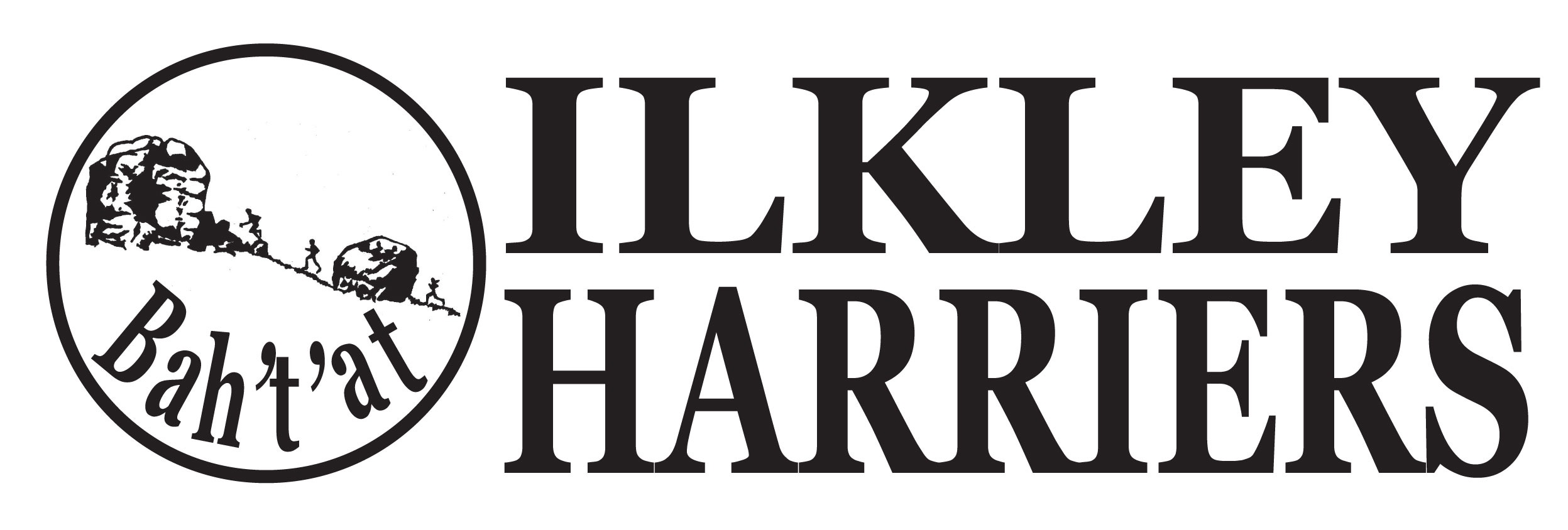 